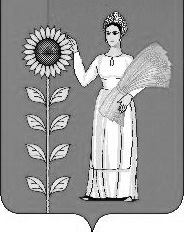 РОССИЙСКАЯ ФЕДЕРАЦИЯП О С Т А Н О В Л Е Н И Е  Администрации сельского поселения  Новочеркутинский сельсовет                               Добринского муниципального района                                                                                                 Липецкой области17.06.2014 года                            с. Новочеркутино                                      № 27Об отмене Постановления  администрации                                                               сельского поселения Новочеркутинский сельсовет №  12 от 01.03.2013г.                                                                       « Об утверждении Административного регламента                                                                   по предоставлению муниципальной  услуги                                                                              «Регистрация граждан по месту жительства и снятиес регистрационного учета»         Рассмотрев протест Прокуратуры Добринского  района от 05.06.2014г.,               № 90-2014 на Постановление  администрации сельского поселения Новочеркутинский сельсовет №12 от 01.03.2013г. «Об утверждении Административного регламента  по предоставлению муниципальной  услуги «Регистрация граждан по месту жительства и снятие с регистрационного учета»,  руководствуясь  ст. 22 и ст.23 Федерального  закона от 17.01.1992 №2202-1  « О прокуратуре  Российской Федерации», Уставом сельского поселения Новочеркутинский сельсовет, администрация сельского поселения Новочеркутинский сельсовет ПОСТАНОВЛЯЕТ: 1. Постановление  администрации сельского поселения Новочеркутинский сельсовет №12 от 01.03.2013г.  « Об утверждении Административного регламента  по предоставлению муниципальной  услуги «Регистрация граждан по месту жительства и снятие с регистрационного учета» - отменить.           2.Данное постановление вступает в силу со дня его официального обнародования.       3. Данное постановление разместить в сети «Интернет» на сайте сельского поселения Новочеркутинский сельсовет.      4. Контроль за исполнением данного постановления оставляю за собой.Глава  сельского   поселения                                                                                           Новочеркутинский сельсовет                                                      И.С.Пытин    